№1                ПРОФСОЮЗНЫЙСегодня ученики и учителя по традиции отмечают День Знаний - 1 сентября! 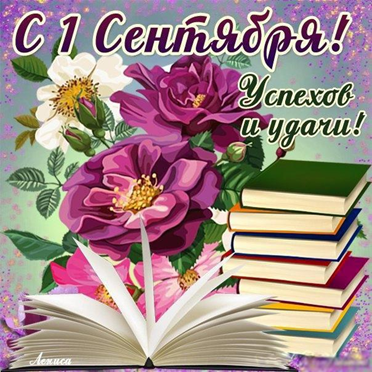 По всей стране раздаются переливы первого школьного звонка, извещая страну о начале нового учебного года! В любом учебном заведении с этого дня начинается новый учебный год - праздник особенный, торжественный, мудрый. Знания - сила! Учение - одна из величайших потребностей человека. Учитесь, обогащайте знаниями нашу страну! С Днём знаний!Председатель ППО Сагиндикова А.МДень открытых дверей7 сентября 2017 года в Ортатюбинской СОШ был День открытых дверей. Школу посетили Глава администрации МР «Ногайский район» - Мухтар Кошманбетович Аджеков, председатель собрания депутатов МР «Ногайский район» - Руслан Кошманбетович Насыров, его заместитель - Увылбике Донбаевна Шандавова, председатель Ногайской районной организации Профсоюза работников народного образования и науки РД – Зарета Закарьяевна Аюпова, ветераны педагогического труда, коллеги из школ района, председатели ППО школ и детских садов района и другие.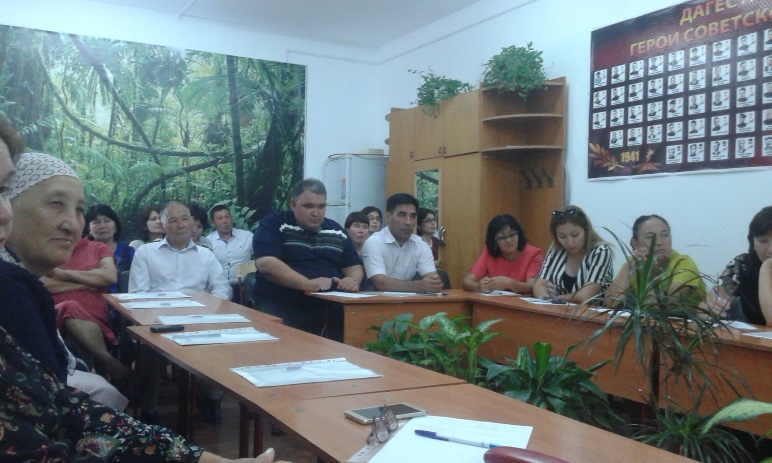 Все присутствующие могли ознакомиться с историей школы, ее успехами и проблемами. Педагоги рассказали о развитии образовательного учреждения, особое внимание уделив ветеранам педагогического труда и деятельности ППО.В завершение собрания Глава администрации - Мухтар Кошманбетович поделился планами на будущее в сфере образования и развития села, в том числе подтвердил сдачу новой школы. Выразил благодарность учителям за то, что в это нелегкое время получается показать такие высокие результаты упорного труда.Он также подчеркнул, что «поборы» в школах не допустимы.«Если коллектив доверяет, то и администрация всегда поддержит. Ваша «крыша» - это ваш коллектив», - обратился он к руководителям образовательных учреждений.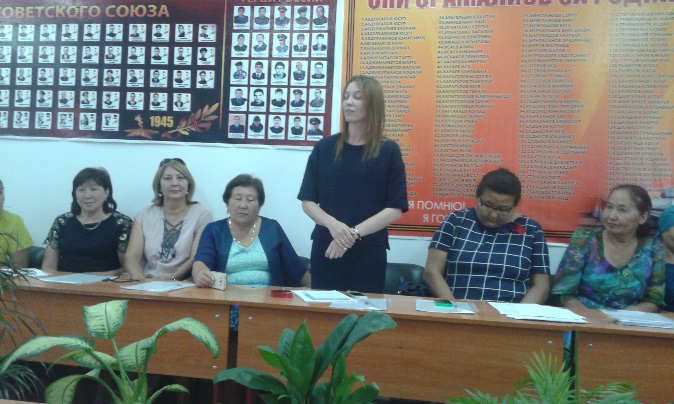 Была возможность пообщаться и задать вопросы главе района. Говорили о газификации села, дорогах и артскважине. ВЕСТНИК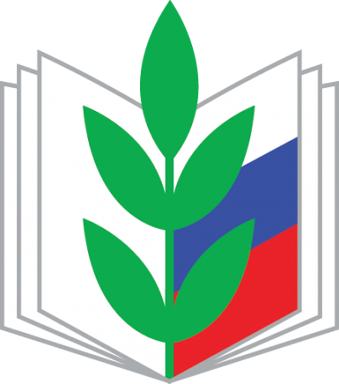 Наш девиз - Профсоюз – твой защитник в работе и жизни!Быть в профсоюзе – огромная честь,Дружбу и помощь предложат вам здесь.Вместе любые преграды пройдем,Мы с профсоюзом и горы свернем.Коротко о планах на 2017-2018 годЗадачи профсоюзной организации:Реализация уставных задач профсоюза по представительству и защите социально-трудовых прав и профессиональных интересов работников Координация действий членов Профкома для достижения общих целей профсоюзной организации.Профсоюзный контроль за соблюдением в ОУ законодательства о труде и охране труда.Информационное обеспечение членов Профсоюза, разъяснение мер, принимаемых Профсоюзом по реализации уставных целей и задач.План на сентябрь месяцОбновление профсоюзного уголка (в течении года), обновление странички профсоюза на сайте школы (в течении года)Составление плана работы на учебный годПровести сверку членов Профсоюза. Проверка трудовых книжек. Профсоюзных членских билетов.Составить перечень юбилейных, праздничных и знаменательных дат для членов ПрофсоюзаПроверка инструкций по охране труда и технике безопасности, наличие подписей работающих.Распределение обязанностей среди членов профкома.Председатель ППО Сагиндикова А.МУважаемые дорогие коллеги, я хочу поздравить вас с новым учебным годом!
1 сентября - особый праздник, день, когда после долгого летнего перерыва звенит первый школьный звонок. Ученики за лето отдохнули и повзрослели, успели соскучиться по учителям и одноклассникам. Учителя были в отпусках, накопили немало интересных идей для проведения увлекательных уроков. Всем нам предстоит вновь окунуться в водоворот школьной жизни, полный ярких событий и впечатлений.
Сегодня я хочу пожелать, чтобы наступающий год принес все, что задумано. Пусть воплотятся планы и сбудутся мечты. Верьте в себя, тщательно работайте над поставленными задачами, не унывайте, сталкиваясь с трудностями - и все у вас получится!Директор школы Шандиева К.Т.